Tanulmány a tankönyvek és a tananyagok 21. századi megfelelőségérőlA VETProfit projekt célja a szakképzésben biztosított és a munkaerőpiac által elvárt készségek közötti eltérés csökkentése, valamint a pedagógusok 21. századi oktatásra való felkészítése és a szakképzéshez szükséges tananyagok létrehozása tanárok és diákok együttműködésében és cégek bevonásával. Az első munkafázisban a partnerség minden országban elvégezte a tanulási eredmények, a tantervek, a tananyagok és az alkalmazott módszerek alapos elemzését két szektor alap-/alapképzésére vonatkozóan: Mezőgazdaság és erdészet, valamint Informatika és Távközlés. Az adatelemzés eredményeit országjelentésekben foglaltuk össze, a következtetéseket pedig egy összehasonlító tanulmányban összegeztük, amely a meglévő szakképzési rendszerek rövid összefoglalását is tartalmazza, hogy feltárjuk a köztük lévő hasonlóságokat és különbségeket.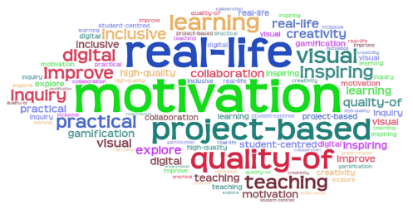 A kutatás alapját az érintettek képviselőivel folytatott személyes interjúk, valamint egy online felmérés képezte, amely a projekt fő célcsoportját képviselő tanárok bevonásával készült. A partnerek 44 interjút készítettek a három országban, összesen 20 diákot, 12 tanárt és 12 céget bevonva a felmérésbe. Az alábbiakban bemutatjuk azokat a kérdéseket, amelyekre a felmérésekkel választ akartunk kapni.DiákokMi alapján tanulnak a diákok? Milyen feladatok, gyakorlati tevékenységek segíthetik őket a szakmai kompetenciák fejlesztésében? Milyen eszközöket használnak a tanulás támogatására? Milyen tanítási és értékelési módszereket alkalmaz a tanáruk? Mik a javaslataik a tanulásuk javítására?TanárokMilyen tanulási tartalmakat, módszereket alkalmaznak az ismeretek átadására, a képességek fejlesztésére a tanulóik tanulási céljainak elérése érdekében? Használnak-e nyílt oktatási forrásokat? Milyen mértékben alkalmaznak digitális eszközöket az osztályteremben? Milyen hiányosságok vannak a tankönyvek és a digitális tananyagok tekintetében (általában és egy adott tantárgy esetében)? Alkalmazzák-e a projektalapú oktatási módszert? Milyen értékelési módszereket alkalmaznak rendszeresen tanulóik teljesítményének mérésére? MunkaadókMit várnak el egy új munkavállalótól, aki most végzett a szakképzésben? Milyen kompetenciák és készségek hiányoznak, miután a fiatalok megszerezték képesítésüket? Milyen javaslatai vannak a cégnek annak érdekében, hogy a fiatalok jobban felkészüljenek szakmájukra? Nyitottak-e arra, hogy tanárokkal közösen részt vegyenek a tanterv kidolgozásában? Nyitottak-e olyan projektfeladatok meghatározására a diákok számára, amelyekből egyértelműen kiderül, milyen elvárásaik vannak az új alkalmazottal szemben?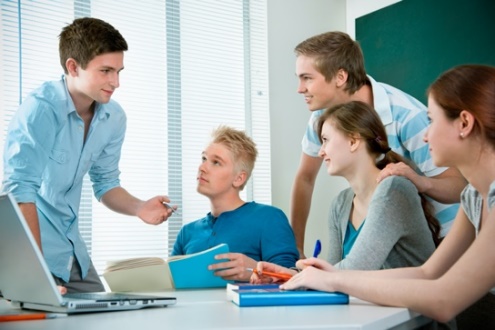 A következtetésekről rövidenA következtetések a két kiválasztott ágazatból származnak, azonban a közelmúltban készült egyéb tanulmányok más ágazatok vonatkozásában is hasonló problémákról számolnak be.A tankönyvek többsége elavult, nem alkalmas a gyorsan változó technológiai környezetben dolgozó cégek számára releváns ismeretek nyújtására. A tanulási tartalom nem mindig motiválja a tanulókat, kevés a gyakorlati vagy valós példa, és nem mindig felel meg a munkaerő-piaci igényeknek (az új technológiák nem jelennek meg a tantervben). A meglepő eredmény az volt, hogy a mikro vállalkozásoktól a nagyvállalatokig minden munkáltató a puha készségek (soft skillek) hiányára hívta fel a figyelmet fiatalok körében. Az olyan puha készségek, mint a kommunikáció, a megbízhatóság, a személyes fejlődés iránti érdeklődés, a kritikus gondolkodás, a megtartás, a vezetői készségek stb., sokkal inkább szükségesek, mint a tényszerű ismeretek, amelyek egyébként is folyamatosan változnak, és amelyeket a cég munkatársai a munkahelyen is megtaníthatnak. A tanárokkal kapcsolatban az egyik legfontosabb következtetés az volt - a cégek által jelzett igényekhez kapcsolódva -, hogy nincsnek felkészülve a tanulóik puha készségeinek fejlesztésére. Ez az eredmény összhangban van az olyan közelmúltbeli tanulmányok következtetéseivel, mint az OECD által 2021-ben közzétett tanulmány.Mennyire ismeri a projektalapú oktatási módszert?A tanárok emellett küzdenek az idővel, hogy megfeleljenek a standard tantervek követelményeinek, miközben tisztában vannak saját digitális készségeik fejlesztésének és a hagyományos tanítási és értékelési eszközök aktív tanulássá alakításának szükségességével. A következtetésekről további információ a projekt honlapján található összehasonlító tanulmányban található.https://vetprofit.itstudy.hu/huProjektadatokCím: Multidiszciplináris, projektalapú digitális tananyagok a szakképzésben Rövidítés: VETPROFITProjektazonosító: 2021-1-HU01-KA220-VET-000025350Partnerországok: Németország, Olaszország, MagyarországKoordinátor: iTStudy Hungary Kft.Időtartam: 2021. november 1.  – 2024. október 31.Célcsoportok: Szakképző iskolák vezetőiSzakképzésben dolgozó tanárok/oktatókVállalkozások (Mezőgazdasági és informatikai szektor) Kedvezményezettek:   Szakképzésben tanulók   MunkavállalókA projekt céljaA projekt célja a munkaerő-piaci igények megjelenítése a szakképzésben, a tanárok felkészítése arra, hogy a cégekkel együttműködve, általuk javasolt valós problémák megoldására irányuló projektfeladatokat dolgozzanak ki a diákok, a leendő munkavállalók számára. A cél elérése érdekében a konzorcium a következőket valósítja meg:Célkitűzésekáttekinti a partnerországok informatikai és mezőgazdasági ágazatainak alapképzésében alkalmazott tanterveket, tankönyveket és oktatási módszereket;felkészíti a két ágazatban tanító tanárokat a projekt módszer, innovatív értékelési módszerek alkalmazására és digitális tananyagok fejlesztésére;tanárok és munkaerőpiaci szereplők együttműködésében életközeli projektek fejleszt a szakképzésben tanuló diákok számára;online adatbázis-alkalmazást fejleszt a multidiszciplináris szemléletben fejlesztett, projekt-orientált, jó minőségű és motiváló, (mikro) tananyagok publikálására;mini-kurzusokkal készíti fel a tanulókat a projektek sikeres megvalósítására;a tapasztalatok alapján felépített modellt kézikönyv formájában közzéteszi a szakképzésben dolgozó tanárok számára.PartnerségiTStudy Hungary Oktató- és Kutatóközpont. MagyarországDEULA - Nienburg GmbH, NémetországFondazione ITS – JobsAcademy, OlaszországMagyar Kertészeti Szakképző Intézmények Szövetsége MagyarországPremontrei Szakgimnázium, Technikum és Kollégium MagyarországDiscovery Center Nonprofit Kft. Magyarország